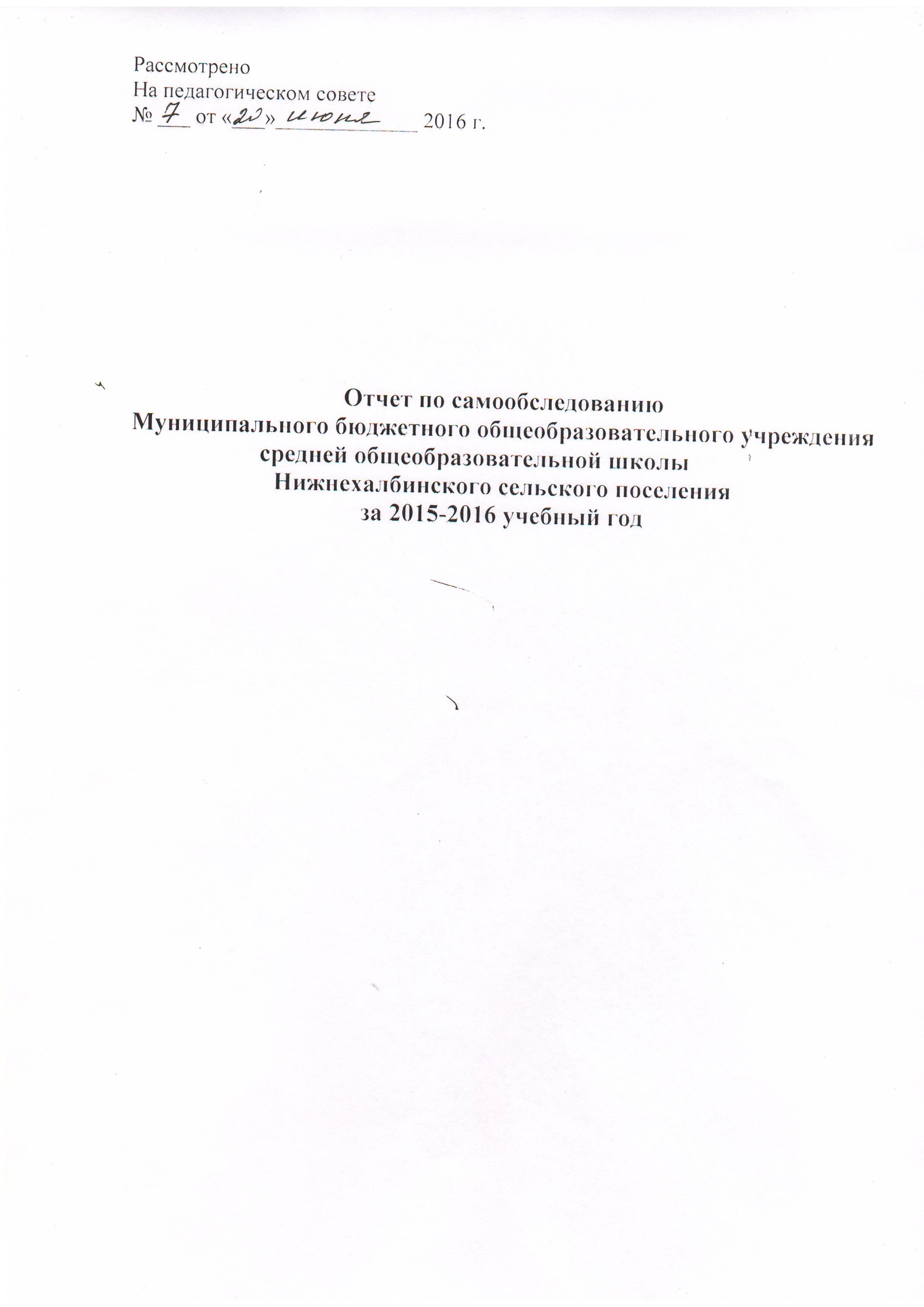 Отчет по самообследованиюМуниципального бюджетного общеобразовательного учреждения средней общеобразовательной школы Нижнехалбинского сельского поселения за 2015-2016 учебный годОбщая характеристика школыМуниципальное бюджетное общеобразовательное учреждение средняя общеобразовательная школа Нижнехалбинского сельского поселения Комсомольского муниципального района Хабаровского края руководствуется нормативно-правовыми документами системы образования разного уровня. Деятельность школы осуществляется исходя из принципа неукоснительного соблюдения законных прав всех субъектов учебно-воспитательного процесса. В соответствии  с Уставом Муниципальное бюджетное общеобразовательное учреждение  средняя общеобразовательная школа Нижнехалбинского сельского поселения обеспечивает общее среднее образование каждому обучающемуся, поступающему в школу, на уровне не ниже требований Федерального государственного образовательного стандарта ДО, НОО, ООО, государственного стандарта по предметам федерального и национально-регионального компонента. В 2015 -2016 учебном году педагогический коллектив МБОУ СОШ был нацелен на решение следующих задач:совершенствование работы школьной методической службы с целью качественной подготовки выпускников к ГИА, подготовки к олимпиадам и конкурсамсовершенствование школьной системы оценки качества образованияработа над созданием эффективной системы здоровьесбережения в школеразвитие форм и методов гражданско-патриотического воспитания школьниковвовлечение учащихся в исследовательские и творческие проекты  Характеристика контингента обучающихся.В школе 8 классов-комплектов, 3 класса-комплекта – на 1 ступени, 5 классов на 2 ступени. Всего обучающихся – на начало года 47 человек, на конец года – 45 человек.   Количественный состав учащихсяКонтингент учащихся в школе уменьшается. но не вносит дестабилизацию в процесс развития учреждения.Социальный состав учащихсяУсловия и режим обученияВ школе имеется 11 учебных кабинетов:Кабинет информатикиЛингафонный кабинет Кабинет исторического краеведения Кабинет литературного краеведенияКабинет изобразительного искусстваКабинет родного (нанайского) языкаКабинет математикиКабинет естествознанияКабинет начальных классов 1Кабинет начальных классов 2 Кабинет начальных классов 3.Имеется спортзал, столовая, медицинский кабинет, мастерская, физическая и химическая лаборантские, библиотека, музей. Библиотека оснащена АРМ  библиотекаря.  Для работы администрации выделены 3 ноутбука, 3 компьютера.В школе установлен шестидневный режим работы, кроме учащихся 1 класса начальной школы – пятидневный режим работы. Продолжительность уроков - 45 минут, за исключением 1 класса в адаптационный период. В школу принимаются дети с 6,5-7 лет из числа всех граждан, которые имеют право на получение начального общего, основного общего, среднего общего образования и проживающих на территории, за которой закреплена МБОУ СОШ. В 10 класс принимаются в соответствии с Положением о приеме в 10 класс. Особенности учебного процессаВ соответствии  с Уставом Муниципальное бюджетное общеобразовательное учреждение  средняя общеобразовательная школа Нижнехалбинского сельского поселения осуществляет образовательную деятельность по образовательным программам дошкольного, начального общего, основного общего и среднего общего образования.Учебный план МБОУ СОШ Нижнехалбинского с.п. разработан на основе нормативных, инструктивных, методических документов системы образования.Учебный план разработан в преемственности с планом 2014-2015 учебного года и фиксирует общий объем нагрузки, максимальный объем аудиторной нагрузки обучающегося, состав и структуру обязательных предметных областей, распределяет учебное время, отводимое на  их освоение по классам и учебным предметам. Реализуются авторские учебные программы.  В 2015-2016 учебном году для всех предметов, включенных в учебный план, созданы все условия: кадровые, материально-технические, учебно-методические, нормативно-правовые. Учебный  план  школы  включает:1. Учебный план ступени начального общего образования,  ФГОС НОО, УМК «Школа России» 1, 2, 3 классы, ОС «Школа 2100» 4 класс.2. Учебный план ступени основного общего образования,   5 класс – ФГОС ООО, 6-9 классы, БУП 2004.3. Учебный план для учащихся, обучающихся по специальной (коррекционной) программе VIII вида 5, 6 классов.Мониторинговая карта по итогам 2015-2016 учебного года.В МБОУ СОШ на 01.09.2015 г.  обучалось 47 учащихся. Средняя наполняемость по школе составляла 5 человек. На конец учебного года в школе обучалось 45 учащихся.ФГОС НОО  овладели 100% выпускников начальной школы – 3 чел., ФГОС ООО – 4 чел. Государственным образовательным стандартом основного общего образования овладели 100% выпускников основной  школы – 2 чел. Учебный план за год выполнен полностью, учебные программы пройдены. В школе обучалось учащихся по коррекционной программе: VIII вида – 2 человека, VII вида – 5 человек, программа коррекционного развития выполнена полностью.             По итогам обучения 100% обучающихся переведены в следующий класс. Закончили учебный год  всего на «4» и «5»  18 обучающихся, что составило  –  44%. В сравнении с 2014-15 учебным годом повышение на 5%. В течение года проводился мониторинг уровня сформированности обязательных результатов обучения по русскому языку и математике в виде контрольных работ, тренировочных экзаменов для выпускников 9 класса: - стартовый (входной) контроль, цель которого -  определить степень устойчивости знаний учащихся, выяснить причины потери знаний за летний период и наметить меры по устранению выявленных пробелов в процессе повторения материла прошлых лет;- промежуточный контроль, целью которого является отслеживание динамики обученности учащихся, коррекция деятельности учителя и учеников для предупреждения неуспеваемости;- тренировочные экзамены по русскому языку и математике в 9 классе с целью качественной подготовки к государственной итоговой аттестации;В 2015-2016 учебном году внешняя экспертиза осуществлялась в форме мониторингов:мониторинговое исследование по оценке уровня готовности к обучению в начальной школе с использованием контекстной информации (сентябрь)мониторинговое  исследование готовности к обучению во втором классе (май)Всероссийские проверочные работы в 4 классе (ноябрь, декабрь, май)Мониторинговое исследование по математике в 7 классе (сентябрь)Анализ результатов всех мониторинговых   исследований отражен в аналитических справках, приказах, рассматривался на методических объединениях, совещаниях при заместителе директора по учебно-методической работе. Составлены планы работы со слабоуспевающими учащимися, план предметной школы на каникулах. Даны рекомендации родителям о самостоятельных занятиях в летний период. Для учащихся 4 класса составлен план для учителей математики и русского языка по устранению пробелов знаний.Анализируя вышесказанное, можно сделать выводы:1.     Учебный план за 2015-2016 учебный год выполнен, учебные программы пройдены.  2.    Крайне важной является деятельность школы по вооружению учащихся  базовыми знаниями, по работе со слабоуспевающими учащимися.  3.    Качество знаний  в начальной и основной школе стабильно, имеется незначительное и снижение, и рост.  Результаты государственной итоговой аттестации в 9 классе.	В 2015-2016 учебном году в 9 классе обучалось 2 учащихся, обучающихся по общеобразовательной программе.	ГИА проводилась в соответствии с Порядком проведения государственной итоговой аттестации по образовательным программам основного общего образования, утвержденным Минобрнауки РФ от 25.12.2013 г. № 1394. Обязательные предметы в форме ОГЭ – русский язык, математика – 2 человека, предметы по выбору: обществознание – 1, физика – 2, география - 1.Программа «Способные дети»В школе разработана комплексная программа «Способные дети». Основной целью программы является создание в школе системы выявления, поддержки, обучения и развития одаренных детей и молодежи, обеспечения их социализации в дальнейшей жизни. В школьном этапе Всероссийской олимпиады школьников приняло участие 17 учащихся (38%). В конкурсах, олимпиадах, викторинах разного уровня приняло участие 43 учащихся (96%). Педагогический потенциал школыВ 2015-2016 учебном году образовательный процесс осуществляли 14 педагогических работников, из них 3 руководителя, 1 педагог дополнительного образования, 1 социальный педагог и психолог.Образование педагогических работников: высшее – 13, СПО – 1.Квалификационные категории педагогических работников: высшая квалификационная категория – 2, первая квалификационная категория – 4, соответствие занимаемой должности – 6, без категории – 2 (учителя со стажем работы менее 2 лет).В 2015-16 учебном году процедуру аттестации на соответствие занимаемой должности прошла Тумали В. Т., социальный педагог.Подали документы на первую квалификационную категорию – Богоутдинова В. О., учитель начальных классов, Панькина Т. Е., учитель географии, биологии, Попова О. А., учитель родного языка.Участие педагогов в проектах, конкурсах профессионального мастерства и т.д.:Тумали В. Т. – районный конкурс «Учитель года – 2016»Анализ воспитательной работы школы за 2015–2016 учебный годКонцепция воспитательной системы школы выстраивается с ориентацией на модель выпускника как гражданина-патриота, образованного человека, личность свободную, культурную, гуманную, способной к саморазвитию. Приоритетные направления воспитательной работы школы: -поддержание, укрепление и формирование традиций школы; -развитие системы соуправления школой; -интеллектуально-познавательная деятельность- гражданско-патриотическое; -духовно - нравственное; -физкультурно-оздоровительное; -экологическая и природоохранная деятельность; -культурно-досуговая и художественно-эстетическая деятельность;-профориентационная и трудовая деятельность; - безопасность жизнедеятельности;-работа с ребятами из «группы риска»; -работа с родителями. Для решения поставленных задач в МБОУ СОШ был разработан план воспитательной работы на 2015/2016 учебный год, направленный на создание условий для реализации участия в воспитательном процессе всех членов педагогического коллектива, педагогов дополнительного образования, родителей. В школе много лет существует МО классных руководителей. В этом году оно работало над проблемой «Совершенствование воспитательной школы в условиях перехода к новым ФГОС». Всего в школе 6 классных руководителей, из них 3 – в начальной школе, 3 – в основной школе. 1. ТРАДИЦИОННОЫЕ ШКОЛЬНЫЕ ПРАЗДНИКИ И ДЕЛА. День знаний, День учителя, День матери, Новогодний праздник, Праздник Последнего звонка и Выпускной бал. В своей работе мы стараемся в хорошо известные праздники внести что-то новое. Изменяется схема проведения, применяются новые технологии. Ко Дню учителя в школе  прошел концерт, в котором принимали   участие ученики всех классов.  Итоги учебного года среди учащихся 1-9 классов подводит Праздник Успеха. Награждение лучших учеников и активистов школы всегда торжественно и приятно, стимулирует развитие учебного и творческого потенциала в будущем.  Для 9–классников, которые завершают свое обучение в основной школе подведением итогов становятся Праздник Последнего Звонка и Выпускной вечер. 2. ГРАЖДАНСКО – ПАТРИОТИЧЕСКОЕ НАПРАВЛЕНИЕ. В школе были разработаны и проведены  Месячник военно-исторических мероприятий, в течение года осуществлялись просмотры исторических фильмов о военно-исторических событиях. В феврале – месячник патриотического воспитания, в мае – Месячник Победы. Традиционные мероприятия прошли ко Дню защитника Отечества : - военно-спортивная игры «Зарница» для 5-9 классов - смотра строя и песни для 5-6-7 классов Новыми мероприятиями стали: 1) подготовка проектов «Он -  наш земляк, он - наша слава». Ученики 1-9 классов представили истории о  своих семьях, рассказывали о своих  знаменитых земляках приамурской земли. Традиционный концерт к 9 мая стал праздником для всего села. На нем были подведены итоги школьного конкурса патриотической песни.  Каждый год ребята нашей школы принимают участие в митинге, посвященному Дню Победы и возлагают цветы к обелиску погибших односельчан. Развитие гражданско-патриотического направления воспитательной работы было связано с предметными юбилейными датами. Ученики школы познакомились с судьбой наших известных соотечественников. Самостоятельным центром патриотической работы в школе стал музей, который ведет большую поисково-исследовательскую работу, готовит проекты, которые связаны с историей нанайского народа, его традициями, обычаями, школы, нашего района, с жизнью интересных людей, чья судьба – часть жизни и истории Хабаровского края и нашей страны.  Работа музея получила высокую оценку, проект музея «Хабаровский край – наш дом многонациональный» занесен в «Лучшая практика, реализующаяся в организациях, осуществляющих образовательную деятельность по основным общеобразовательным программам, проектов, направленных на массовое вовлечение обучающихся в процессе изучения культур, обычаев, традиций народов, проживающих на территории Комсомольского муниципального района».  3. ПОЗНАВАТЕЛЬНАЯ ДЕЯТЕЛЬНОСТЬ. В рамках работы над методической темой школы это направление стало одним из ведущих. Ее развитие проходило в различных формах и видах: в рамках предметно-методических недель, в ходе мероприятий, посвященных юбилейным датам 2015-2016 года, в виде экскурсий и лекций, которые посещали и слушали ученики школы, в рамках предметных олимпиад и конкурсов. Результаты познавательной деятельности отражены в итогах олимпиад и других состязаний, в характеристике других направлений воспитательной работы школы, ведь она является составной частью всей человеческой жизнедеятельности, и работы школы в том числе. В районном конкурсе «Ученик года» приняли участие 2 ученицы 8 класса. Темой конкурса стала проблема творческого личного выбора «Мир моих увлечений». Дипломом 2 степени этого конкурса стала ученица Дигор Ангелина.  4. ДУХОВНО – НРАВСТВЕННОЕ ВОСПИТАНИЕ. Духовно – нравственному воспитанию учащихся способствуют различные экскурсионные программы, которые разрабатываются в соответствии со школьным курсом классными руководителями и учителями – предметниками. Вся экскурсионная деятельность делится на два основных направления: 1) Экскурсии, осуществляющие сопровождение учебного процесса и предоставляющие дополнительную информацию к предметам основного образования. 2) Экскурсии, направленные на расширение мировоззрения и эстетическо-культурное развитие. Оно помогает предоставить учащимся дополнительное образование и реализовать те программы, которые ставит перед школой современное общество.  Воспитание на лучших образцах художественного творчества – одна из традиций нашей школы. Серия мастер-классов в школьном музее позволила учащимся больше узнать о народных традициях и промыслах. Мастер-классы стали составной частью проведения в школе таких традиционных праздников как День матери, Новый год, Неделя технологии и ДПИ. Народные игры и забавы на Масленицу помогают ощутить связь времен и поколений. Празднование Нового года проходило в форме интерактивных концертов: праздничные номера сочетались с играми и импровизационных выступлений.   В школе по инициативе МО учителей гуманитарного цикла постоянно проводятся литературные мероприятия (конкурсы чтецов, подготовка и участие в конкурсе «Живая классика»). Ряд урочных и внеурочных мероприятий для 5-11 классов проводился в форме интерактивных познавательных игр. В целом следует сказать, что учителя – предметники, работая в программе «Юбилейные даты» проводят большую духовно-нравственную работу, развивая у учащихся как интерес к предлагаемым проблемам, так и их творческие способности. Большую роль в развитии духовно- нравственного воспитания учащихся играет школьный медиа-центр. Также здесь ведет работу школьный пресс-центр, который готовит репортажи о школьной жизни. 5. СПОРТИВНО – ОЗДОРОВИТЕЛЬНОЕ ВОСПИТАНИЕ. В соответствии с программой «Здоровье» основной своей задачей педколлектив школы ставит: -внедрение здоровье сберегающих технологий; -формирование мотивации к здоровому образу жизни; -организация спортивно-оздоровительной работы. Для решения этой задачи проводятся: - анкетирование учащихся с целью выявления «вредных привычек»; - организация и проведение встреч с наркологом и психологом с целью оказания психологической помощи обучающимся; - проведение цикла бесед с юношами и девушками о гигиене и заболеваниях, передающихся половым путем; - проведение конкурса плакатов о вреде никотина и алкоголя, наркомании; - проведение классных часов «Вредные привычки» для учащихся 1-7 классов; - проведение бесед о сохранении здоровья «Здоровому обществу – здоровое поколение». Спортивно – оздоровительная работа осуществляется через уроки физической культуры и секционную работу. В школе работают следующие спортивные секции: - северное многоборье; - спортивные игры.     Традиционным спортивным мероприятием стал День Здоровья, проходивший 1 раз в четверть. В этот день на переменах и после уроков работали различные спортивные площадки, проходили как командные, так и личные состязания.  В рамках внеклассной работы для учащихся проходят командные классные спортивные состязания, связанные со школьными праздниками, народными традициями: это командные эстафеты «Посвящение в пятиклассники», школьная военно-спортивная игра «Зарница», традиционные народные забавы к празднику Масленицы.   В школе прошли соревнования «Самая лучшая мама на свете», ставшие очень популярными среди учащихся начальной и средней ступени, а также среди ребят и родителей дошкольных отделений. 6. ТРУДОВАЯ ДЕЯТЕЛЬНОСТЬ. Учащиеся школы привлекаются для общественно значимых дел. Это дежурство классов по школе, участие в субботниках по благоустройству и уборке территории школы. В апреле школа принимает участие в акции «Мой школьный двор». Ежегодно проводится летняя трудовая практика для учащихся основной школы.  Важным направлением трудового воспитания является профориентационная работа.   Учащиеся школы посетили дни открытых дверей, различные мастер – классы, которые проводили высшие учебные заведения города. В следующем году работа будет продолжена. 7. САМОУПРАВЛЕНИЕ. Первый уровень – классное ученическое самоуправление; На этом уровне проходят: основные виды деятельности, адаптированные под возраст ребят (познавательная, трудовая, игровая, спортивная, художественно-эстетическая, патриотическая), деятельность инициируется как классными руководителями на уровне классов, так и со стороны школы (общешкольная деятельность и мероприятия); вовлечение учащихся в органы классного самоуправления, выявление членов Ученического актива школы из числа активистов 6-9 классов; распределение обязанностей внутри класса, формирование совета класса, деятельность, осуществляемая на уровне класса; участие в общешкольных делах. Второй уровень – школьное ученическое самоуправление, школьный ученический совет (ШУС): - орган, состоящий из представителей 6-9 классов. Направлениями работы школьного ученического самоуправления являются культура и досуг, наука и образование, добровольчество и волонтерство, здравоохранение и спорт, СМИВ 2015-2016 учебном году председателем  был Сергей Медведев, ученик 9 класса. В течение этого года был абсолютно не задействован учебный комитет, который, как показала практика, не является необходимым в работе совета, так как учебная деятельность осуществляется и контролируется учителями и администрацией школы и поля для инициативы детей в этой области не наблюдается. В течение этого года была предпринята попытка задействовать школьные комитеты классных сообществ для организации вертикальной работы самоуправления в школе. Для этого в течение года неоднократно собирались представители классов: старосты, руководители спортивных, волонтерских, шефских комитетов классов. Совместная деятельность показала, что ребята 5-7 классов, проявляя инициативу и участвуя в деятельности, не всегда могут долго сохранять мотивацию к этой деятельности и продолжать ее в течение года. Впрочем, это и не было задачей подобных собраний – главная цель, показать активистам поле для приложения сил, дать им понимание роли класса в общей структуре школьного самоуправления, была достигнута. Конечно же, в силу индивидуальных особенностей разные классы и их представители проявляли разную степень активности в данных мероприятиях. В целом, работа ШУС в 2015-2016 учебном году может быть оценена как удовлетворительная. 8. РАБОТА С РОДИТЕЛЯМИ. Совместно с психологической службой школы был организован родительский лекторий по вопросам:  проблемы адаптации к школе учащихся 1,5 классов;  проблемы подросткового возраста; об особенностях подготовки выпускников 9 класса к государственной итоговой аттестации.  В каждом классе действует родительский комитет, члены которого оказывают помощь классному руководителю в организационных вопросах, привлекаются к работе с асоциальными семьями (например, присутствуют при посещении семей по просьбе классного руководителя). Кроме родительских собраний в школе проводятся индивидуальные консультации для родителей учителями-предметниками. Постоянно проходят встречи администрации школы с общешкольным родительским активом, на которых обсуждаются проблемы образования и воспитания будущего поколения. Для закрепления сотрудничества семьи и школы проводятся внеклассные мероприятия с участием детей и родителей. Традиционными стали концерт ко Дню матери и проведение школьных соревнований с участием родителей. Родители оказывают большую помощь классным руководителям в подготовке и проведении классных часов, праздников, экскурсий. С целью укрепления семейных традиций и расширения пропаганды нравственных и семейных ценностей в школе в рамках программы была проведена недельная акция «Здоровая семья». В ее ходе прошли классные часы, круглые столы, конкурсы детских рисунков, направленные укрепление представлений детей о семье как о важнейшем социальном институте. Одной из составляющей части взаимодействия педагога и родителей является корректирование семейного воспитания. С этой целью проводились встречи родителей и детей с инспекторами ОДН, социальным педагогом, администрацией школы. Успешно ведет работу Совет по профилактике правонарушений и безнадзорности. Работа с «трудными» учащимися и их родителями приносит свои результаты: снижение количества конфликтных ситуаций, повышение результативности обучения, профориентационное определение школьников. В разработанной Программе воспитательной работы работа с родителями и привлечение родителей к совместной работе в школе является одной из главных задач воспитательной работы школы. ИТОГИ И ВЫВОДЫ. В целом, можно сказать, что задачи, поставленные на 2015-2016 учебный год, выполнены: - организация и проведение воспитательных мероприятий осуществлялись, исходя из интересов, интеллектуальных и физических возможностей учащихся, что обеспечивало реализацию личностно-ориентированного подхода при одновременном обеспечении массовости мероприятий; - все аспекты воспитательной работы позволяли учащимся ярко и неординарно проявлять свои творческие способности; - проведенный среди учащихся школы мониторинг организации внеклассных мероприятий показал, что ученики школы в целом положительно оценивают проведенные мероприятия за прошедший учебный год; они с интересом участвуют в школьных делах и даже считают, что можно увеличить их число; - наибольших успехов удалось добиться в развитии гражданско – патриотического, духовно – нравственного в воспитанной деятельности школы за счет тесного сотрудничества классных руководителей с руководителями МО, активной деятельности школьного Совета самоуправления; - для улучшения организации и проведения мероприятий в школе была введена система рейтингового оценивания деятельности классов, что, несомненно, добавило элемент соревнования в школьную жизнь и имело положительный эффект; - воспитательная работа в школе помогает созданию здорового детского коллектива; тесное сотрудничество учителей и учеников способствует формированию хорошей атмосферы, основанной на доверии, понимании и коллективном творчестве. Несмотря на спланированность воспитательной работы, не удается избежать и некоторых недостатков: - по-прежнему не все направления воспитательной работы получили должное развитие; - не все классные руководители готовы выступать в качестве организаторов мероприятий; - активное привлечение к участию в мероприятиях одних и тех же учащихся привело к снижению их учебных результатов; - не во всех классах работает система самоуправления; - не все ребята принимают участие в школьных делах, что говорит о их не высоком уровне вовлеченности в школьную жизнь; - есть случаи нарушения школьной дисциплины, правил поведения учащихся со стороны ряда учеников школы, что говорит о недостаточном уровне их воспитанности и сознательности; - не работает система мониторинга воспитательной работы. Учителя и педагоги школы постоянно работают над совершенствованием воспитательного процесса. Закрепляются и развиваются традиции, созданные в школе, расширяются возможности для самореализации и самосовершенствования обучающихся через различные формы воспитательных мероприятий, систему дополнительного образования; совершенствуется деятельность органов самоуправления и соуправления; ведется методическая работа в педагогическом коллективе по совершенствованию воспитательной работы в школе. ПоказателиКоличественный состав учащихсяКоличественный состав учащихсяКоличественный состав учащихсяКоличественный состав учащихсяКоличественный состав учащихсяПоказатели2011-20122012-20132013-20142014-20152015-2016Общее количество учащихся55515047451 ступень21232322222 ступень27202124233 ступень78610мальчики2922202220девочки2629302525ПоказателиКоличество учащихся, челКоличество учащихся, %Дети из полных семей1533,3Дети из неполных семей2046,7Дети из малообеспеченных семей2555,6Дети из неблагополучных семей36,7Дети, находящиеся под опекой, в приемных семьях920Дети, состоящие на ВШ учете24,4Дети, состоящие на учете в комиссии по делам несовершеннолетних00